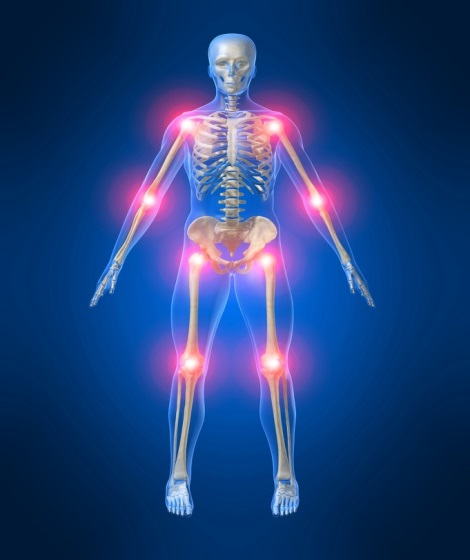 Foods that can increaseinflammation include a dietwith excess calories, sugar,fat, processed meats, fried foods, margarine, pop and other processedfoods. 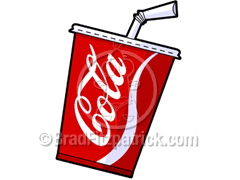 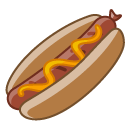 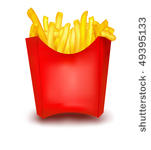 Try to limit these types of food.The Mediterranean Diet includes meals with lots of fruits, vegetables, whole grains, fish, and olive oil.  Whole fat dairy, cheese and red meat are eaten in moderation.  This type of diet may be one of the best defenses against chronic inflammation.  Remember that healthy foods eaten together offer the greatest benefits to overall health. KEY NUTRIENTS TO REDUCE INFLAMMATIONEat a variety of nuts and seeds such as walnuts, almonds, sunflower seeds.Colorful fruits including apples, berries, pineapple, grapefruit and kiwi.Bright orange and dark green vegetables such as spinach, kale, broccoli, bok choy, sweet potatoes, and squash.Healthy fats from olive oil, salmon, tuna and sardines.Garlic, onions, edamame (soy bean), yogurt, kefir.Dark chocolate, green tea, lemon water, and spices such as ginger and turmeric.You don’t have to cook fancy or complicated masterpieces—just good food from fresh ingredients.  										  ~Julia Child